LATTES DE BOIS ACOUSTIQUE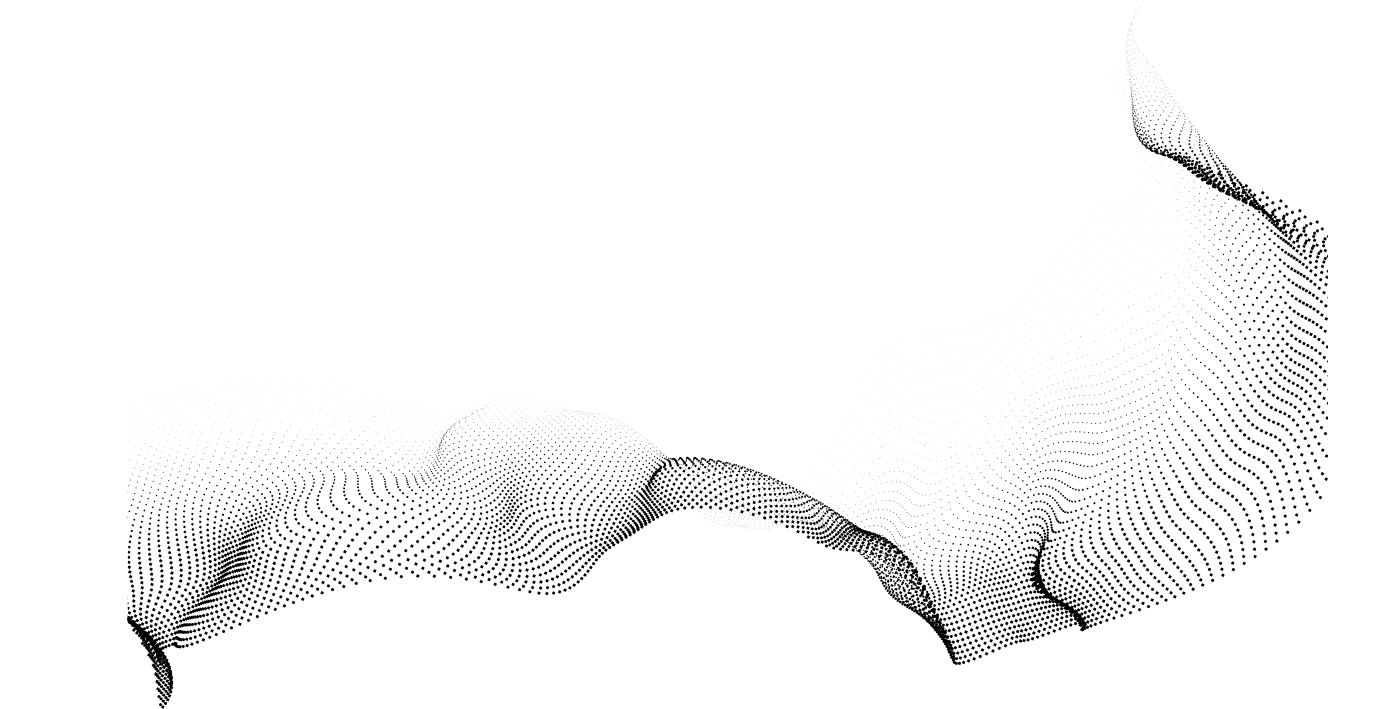 Panneau acoustique écologique en lattes de boisLes panneaux muraux de lattes de bois acoustiques offrent des solutions en bois de qualité supérieure et à la fine pointe de la technologie. Chaque panneau peux transformer visuellement un projet, mais aussi peux créer un environnement plus calme et plus confortable.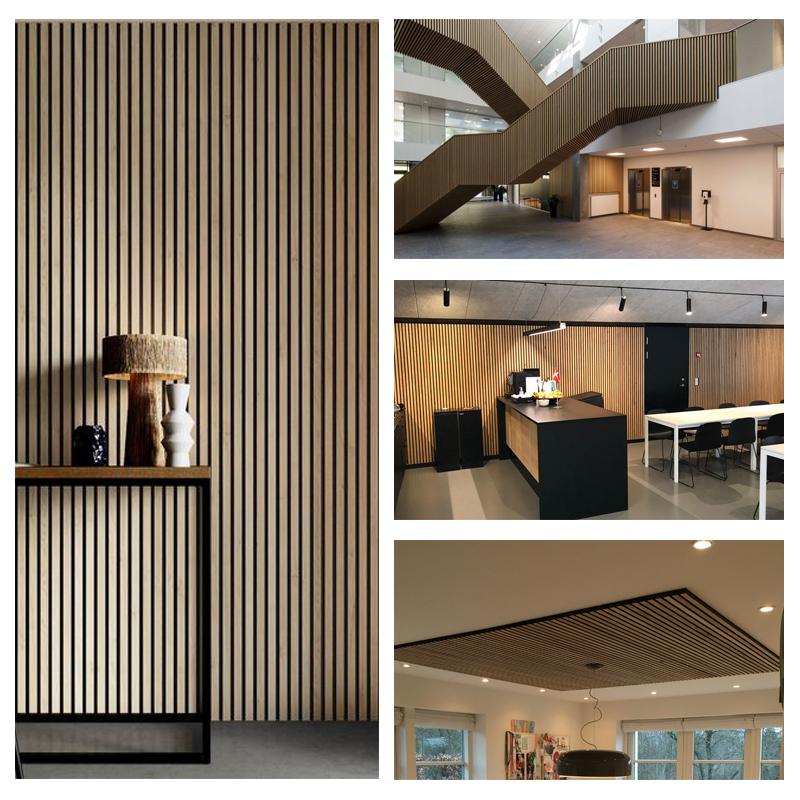 DÉTAILS TECHNIQUE 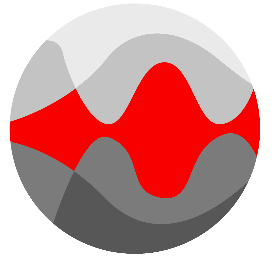 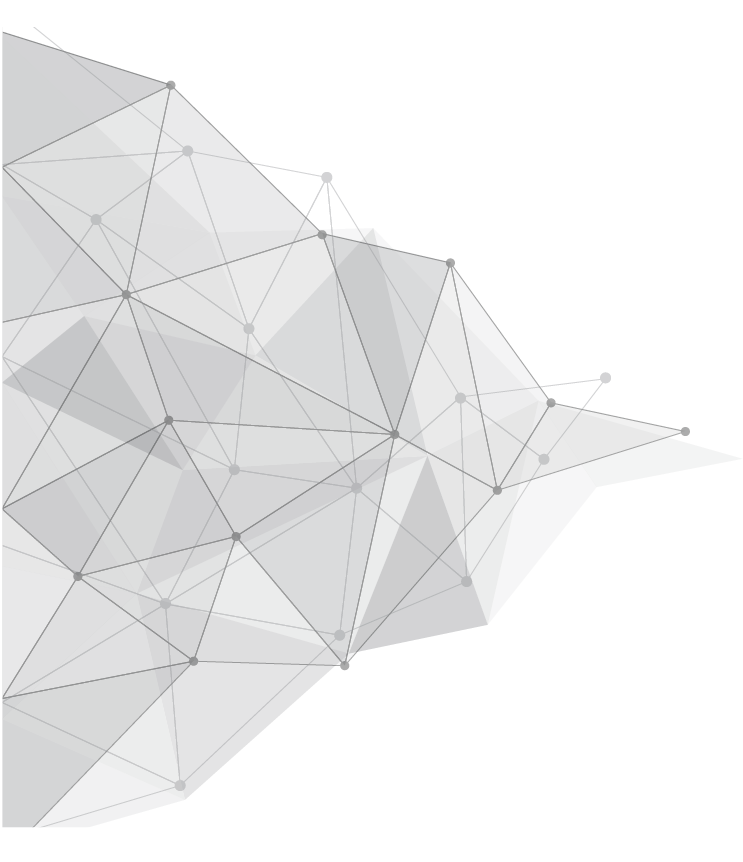 Spécification:Taille standard:605mm x 2440mm / 600mm x 2400mm / 610mm x 2743mm (code de produit : 1525-108)Épaisseur: 21mm / 10mmEspace entre les lattes de bois: 15mm / 13mmLargeur de latte: 25mm / 27mmPanneaux de feutre polyester : 9mm/12mm (densité 143kg/m3)Espace entre les lattes de bois, largeur des lattesCode de produit : 1525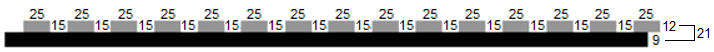 Code de produit : 1327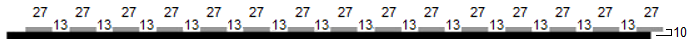 CHARTE DE COULEUR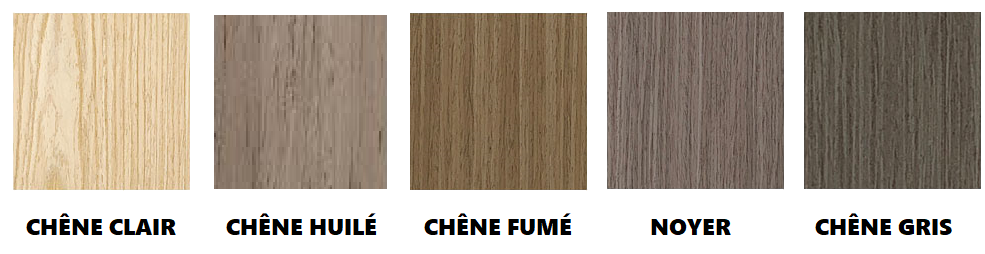 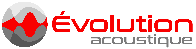 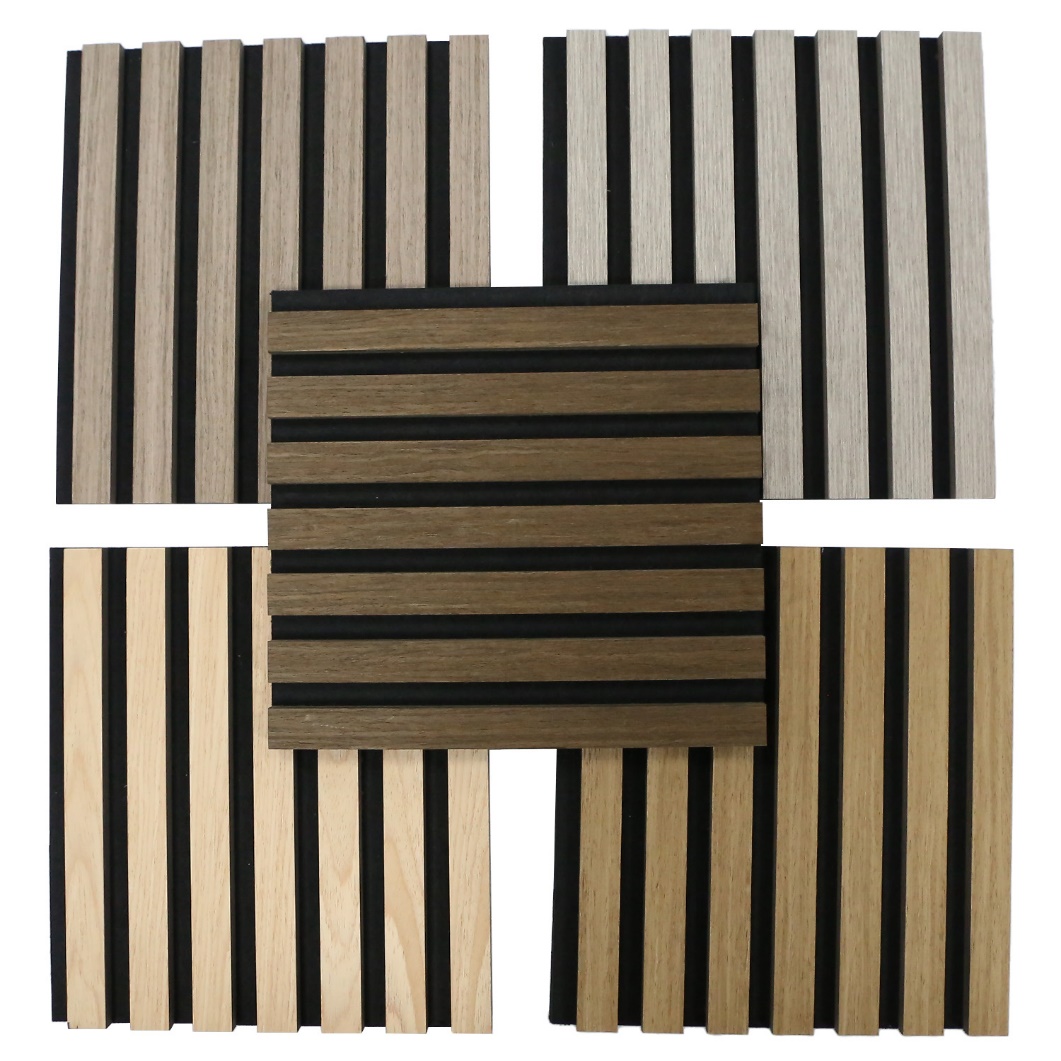 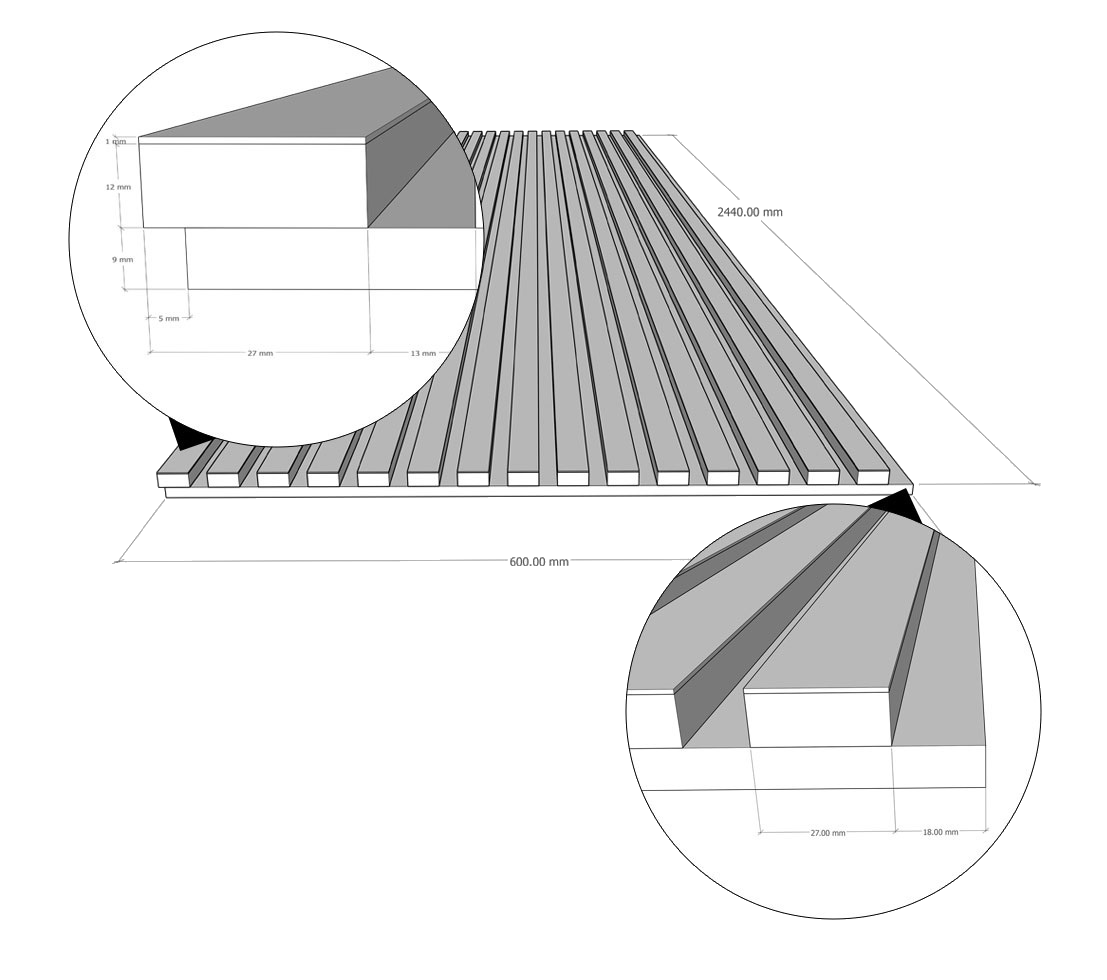 